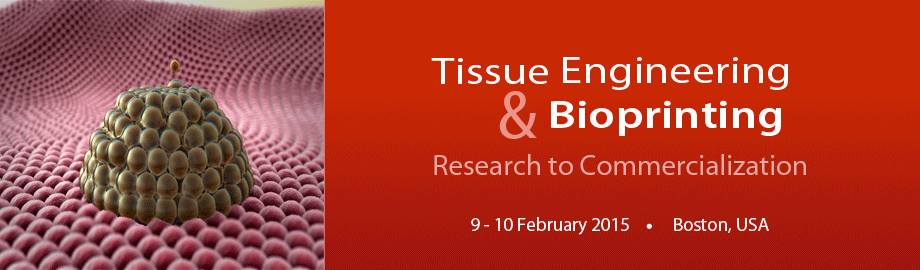 Select Biosciences is bringing together the top researchers in the tissue engineering and 3D-bioprinting fields in its Tissue Engineering & Bioprinting: Research to Commercialization conference to be held in Boston, February 9-10, 2015.This Conference is Composed of Two Concurrent Tracks and Delegates can Mix-and-Match Presentations from Both Tracks Plus Network with Attendees from Both Tracks:Emerging Themes and Technologies in Tissue Engineering and BioprintingClinical Applications and Clinical Translation of Tissue EngineeringTopics Covered in this ConferenceBiofabrication and Medical Bioprinting Technologies and Bioinks – Novel Technologies and Emerging Approaches in the 3D-Bioprinting FieldBioprinters and BioinksMedical and Non-Medical Applications of 3-D Bioprinted ProductsPatent Landscape of the 3D-Bioprinting FieldPerspectives from the Practicing Clinicians and Surgeons in the FieldTissue Engineering and its Clinical Translation: Impact on Cardiovascular Disease, Orthopedic, Skin, Dermatological, Wound Healing and Sports MedicineTissue Engineering Technologies and Products: In Development and CommercializedConfirmed Keynote SpeakersDietmar Hutmacher, Professor & Chair in Regenerative Medicine, Queensland University of Technology, Australia. Melt Electrospinning in a Direct Writing Mode – A New Additive Manufacturing Technology PlatformGabor Forgacs, George H. Vineyard Professor of Biophysics, University of Missouri. Tissue Fabrication and Bioprinting Beyond Regenerative MedicineGeraldine Hamilton, President and Chief Scientific Officer, Emulate. Organs-on-Chips: Highly Functional Micro-physiological Systems to Predict Human Physiology and PathobiologyHod Lipson, Professor of Engineering, Cornell University. The Next 25 Years of 3D PrintingKeith Murphy, Chairman and CEO, Organovo. Commercial Opportunities for BioprintingMark Berman, Cell Surgical Network, Past-President—American Academy of Cosmetic Surgery.  Point-of-Care Surgical Tissue Reconstruction: A Roadmap for the Industry and the Regulatory AuthoritiesTodd McAllister, President and CEO, Cytograft Tissue Engineering. Commercialization Challenges in Regenerative Medicine: How do we fund companies that take decades to develop successful clinical treatments?Confirmed Speakers IncludeAdam Hacking, Chief Scientific Officer, Oxford Performance Materials (OPM)Danny Cabrera, CEO, BioBots, Inc.Dennis Lox, Physician, Florida Spine and Sports Medicine CenterEric Darling, Manning Assistant Professor of Medical Science, Orthopaedics, and Engineering, Brown UniversityFabien Guillemot, CEO, Poietis-FranceGeorge Truskey, R. Eugene and Susie E. Goodson Professor of Biomedical Engineering, Duke UniversityJeff Morgan, Professor of Medical Science and Engineering, Brown UniversityJeffrey Lipton, Founder & Chief Technology Officer, SERAPH ROBOTICSJennifer Lewis, Hansjörg Wyss Professor, Harvard University, School of Engineering and Applied SciencesJohn Fisher, Fischell Family Distinguished Professor and Associate Chair, University of MarylandJon Rowley, Chief Executive and Technology Officer, RoosterBioJonathan Butcher, Associate Professor, Cornell UniversityJos Malda, Associate Professor, University Medical Center Utrecht-The NetherlandsJoseph Purita, Director, Institute Of Regenerative and Molecular OrthopedicsJoyce Wong, Professor, Boston UniversityKelly Stevens, Research Scientist, Massachusetts Institute of Technology (MIT)Lorenzo Moroni, Associate Professor, Maastricht University-The NetherlandsMark DeCoster, James E. Wyche III Endowed Associate Professor in Biomedical Engineering, Louisiana Tech UniversityOren Levy, Instructor of Medicine, Harvard Medical SchoolPaul Calvert, Professor of Bioengineering, University of Massachusetts-DartmouthPaul Gatenholm, Professor, Chalmers University, Adjunct Professor Wake Forest Institute for Regenerative MedicineRashid Bashir, Abel Bliss Professor, Bioengineering and Electrical and Computer Engineering, University of Illinois at Urbana-ChampaignRobert Esmond, Director, Sterne, Kessler, Goldstein & Fox P.L.L.C.Roger Kamm, Professor, Massachusetts Institute of Technology (MIT)Rong Fan, Associate Professor, Yale UniversitySharon Presnell, CTO & Executive Vice President R&D, OrganovoStuart Williams, Director, Bioficial Organs, University of LouisvilleWarren Grayson, Assistant Professor, Biomedical Engineering and Material Sciences & Engineering, Johns Hopkins University School of MedicineTo Register, Please ContactJeff FanEvents ManagerSELECTBIO USTelephone: 510-857-4865Jeff@selectbio.us